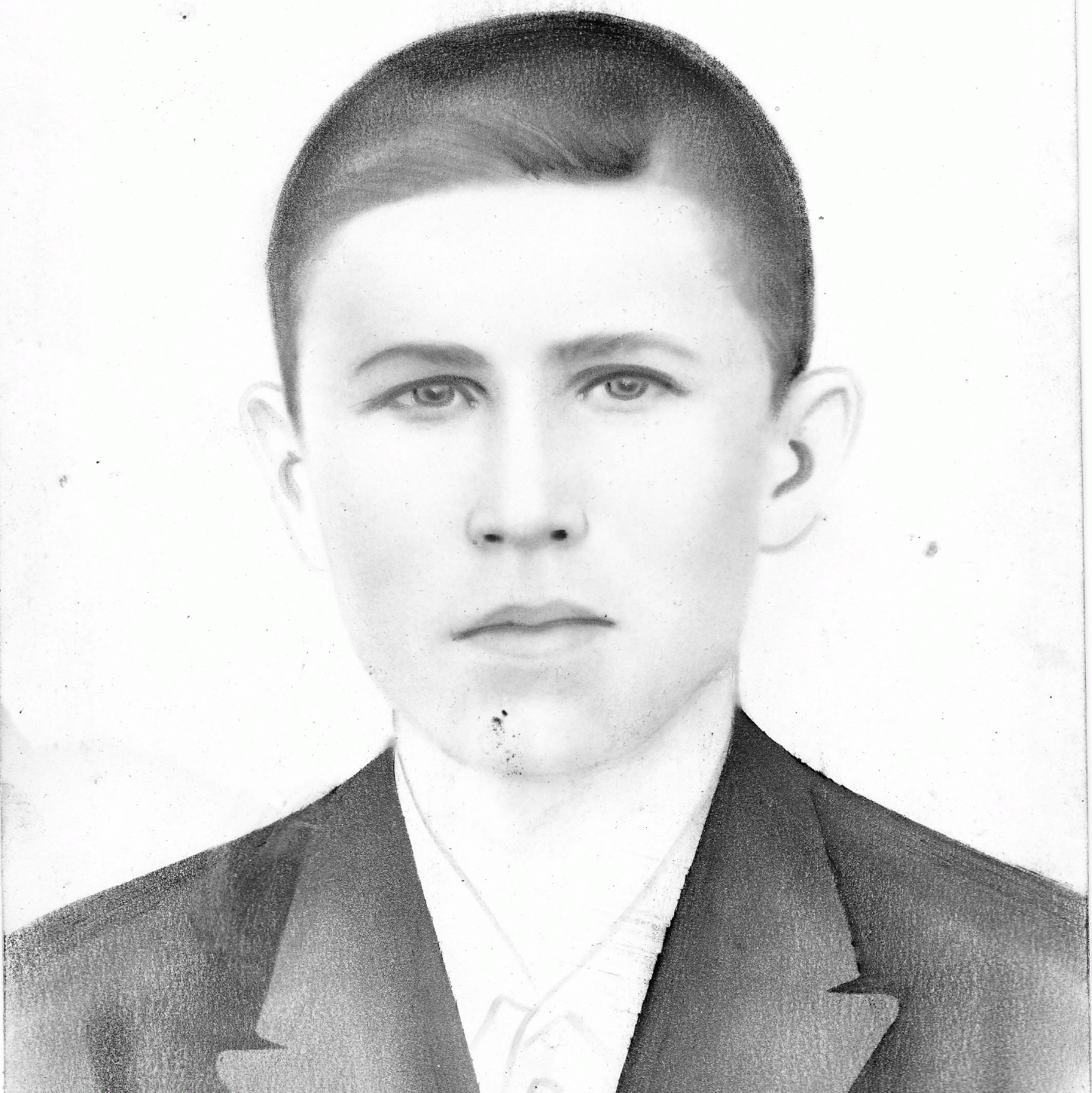 ДеревянкоИван Петрович(1926-1944)